Познавательно-речевое занятие для детей 6–7 лет «Масленица пришла»Цель: дать детям представление о традициях народного праздника Масленица.Задачи:Образовательные:- знакомить детей с последним зимним праздником - Масленицей, посвященного солнцу, встрече весны и завершению зимнего периода;- поощрять речевую активность детей.Развивающие:- развивать у детей познавательный интерес, творческое мышление, внимание, память через знакомство с традициями народного праздника Масленица.Воспитательные:- воспитывать чувство патриотизма, основанного на русских традициях;- доставлять детям радость от народных игр;Материалы и оборудование: магнитная доска, иллюстрации с изображением празднования Масленицы по дням недели, картинка с изображением блина, разрезанная на 7 частей (дни недели); кукла-Масленица, мотки ниток разного цвета, ножницы.Воспитатель: ребята, совсем недавно мы встречали Новый год, радовались рождественским праздникам и русской зиме с ее белыми снегами, санками, играми, сильными трескучими морозами. Но вот появилось солнце яркое, веселое, длиннее стал день, и мы понимаем, что наступает весна.В этот праздник все стремятсяДолго дома не сидеть,А на ярмарку все мчатся,Представления смотреть,Выступают скоморохи,Пекут вкусные блины,Раз в году бывает праздник,В завершении зимы.Воспитатель: Дети, о каком же празднике это стихотворение?Дети: МасленицаВоспитатель: Есть такой очень веселый народный праздник – Масленица. Главная участница Масленицы — большая соломенная кукла по имени Масленица — Маслена …Встречают этот праздник весело и шумно. На Масленичную неделю у каждого дня имелось свое название, и были свои развлечения и обряды. Давайте попробуем собрать все дни недели и посмотрим, что у нас получилось.Путешествие по Масленичной неделе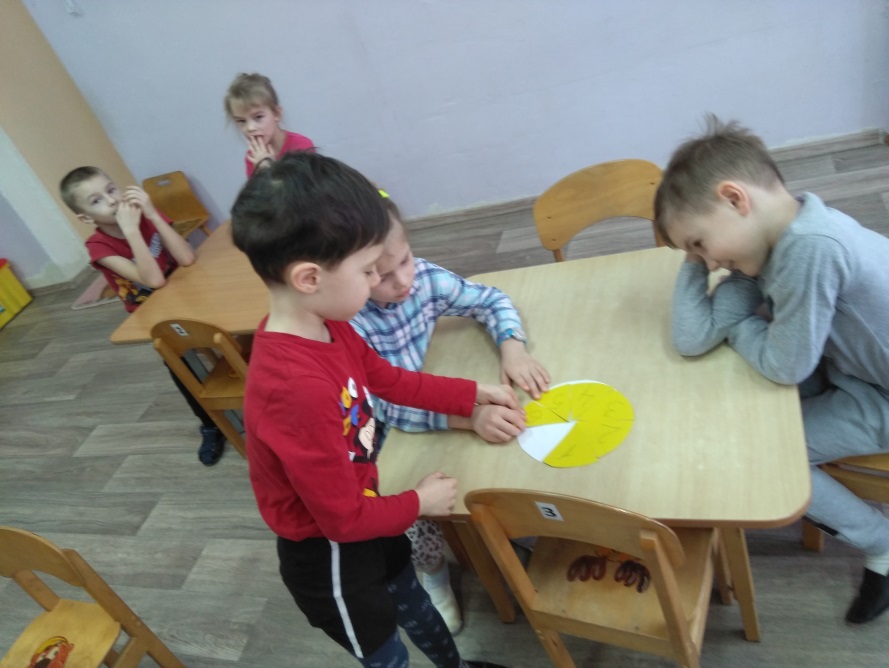 И так начинается Масленица в понедельник – первый день недели «Встреча Масленицы». Давайте найдем первый день недели (Предложить ребенку выбрать первый сегмент)В этот день делают куклу-чучело Масленицы из соломы и тряпок. И, конечно же, начинают печь ….блины. На что похожи блинчики? (Ответ детей) Приглашают гостей и угощают их. Все играют и веселятся, радуются, что наступает весна. (Рассматривание иллюстраций)Словесная дидактическая игра «Какие бывают блины».На тарелке он один – называем просто…(Ответ детей) блин.Много испекли их мы – тогда назовем…(Ответ детей) блины.Испекли для дочек – назовем…(Ответ детей) блиночек.Будет есть их сынок – назовем тогда…(Ответ детей)  блинок.Огромный, как домище – назовем…(Ответ детей) блинище.Второй день — вторник, звался «Заигрыши!» (Предложить ребенку выбрать следующий сегмент). В этот день и взрослые, и дети ходили от дома к дому, пели песни и за это их угощали блинами. А на улице людей веселили скоморохи своими шутками и плясками. Третий день — среда «Лакомка». (Предложить ребенку выбрать следующий сегмент)Ребята, а кого или что можно назвать лакомкой? (Ответ детей). Это что-то вкусненькое, сладенькое. В этот день все лакомились блинчиками. Еще в этот день ваши папы ходили к вашим бабушкам в гости и пробовали всякие угощения. (Рассматривание иллюстраций)А давайте узнаем, чем же наши бабушки угощали ваших пап. Для этого отгадайте мои загадки.На горячей сковородкеНужно печь их очень ловко.Зазевался разговоромИ они вмиг станут комом.С мёдом как они вкусныБабушкины. (Блины).***Без него не обойтись,Чтоб блины все удались,Сей продукт дает корова,Он на солнышке блестит.Улучшает вкус он блинный,В холодильнике лежит. (Масло)***Догадайтесь, кто такая?Белоснежная, густая.Сливки взбили утром рано,Чтоб была у нас. (Сметана)***Загадаю вам загадкуВкусный он и очень сладкийБыть здоровым помогаетЕго пчелы собирают (мед)Четвёртый день — «Широкий четверг», «Широкая масленица». (Предложить ребенку выбрать следующий сегмент)Это был самый веселый день. Все плясали, водили хороводы, играли, пели песни и частушки, катались с горки. Гулянья длились с утра и до самого вечера. (Рассматривание иллюстраций)Еда вся - блинная. Разноцветные пекли блины: с морковкой - оранжевые, из гречневой муки, со свеклой – красные.Ребята, я знаю, что многие дома с мамой пекли разные блины. Расскажите, какие блины вы помогали печь и почему они так называются?Пятница — «Тёщины вечеринки». Вся семья на блины к бабушке шла. (Предложить ребенку выбрать следующий сегмент)Суббота — «Невесткины посиделки» (Предложить ребенку выбрать следующий сегмент) В эти дни свекрови ходили  к своим невесткам на блины, а те угощали их всякими вкусностями. (Рассматривание иллюстраций)А в воскресенье — «Проводы Масленицы» и «Прощёный день». Дети шли к родителям и со словами: «Прости меня, пожалуй, если в чём виноват перед тобой», кланялись друг другу и целовались. А прощёным этот день назывался не только потому, что просили друг у друга прощения, но и прощались с зимой и звали весну.(Предложить ребенку выбрать последний сегмент). Посмотрите, ребята, что у нас получилось. (Блин) На что похож наш блин? (Ответ детей) Правильно, на солнце. Блин стал символом масленицы именно поэтому. Таким образом люди пытались позвать солнышко, а, вместе с ним, и весну.Именно в последний день является главной участницей празднования - большая кукла Масленица. Куклу Масленицу наряжали в одежду, повязывали платок, а на ноги обували лапти, сажали на сани и с песнями и танцами везли на самый высокий пригорок. Под смех и шутки сани с куклой возили по всей деревне, а затем ехали в соседнее село. Праздник продолжался до вечера, а в концовке праздника проводили обряд прощания с Масленицей - сжигали куклу, символизирующую Масленицу. Пепел развеивали по полю, чтобы был хороший урожай, и окончательно прощались с зимой. (Показ обучающего видеоролика)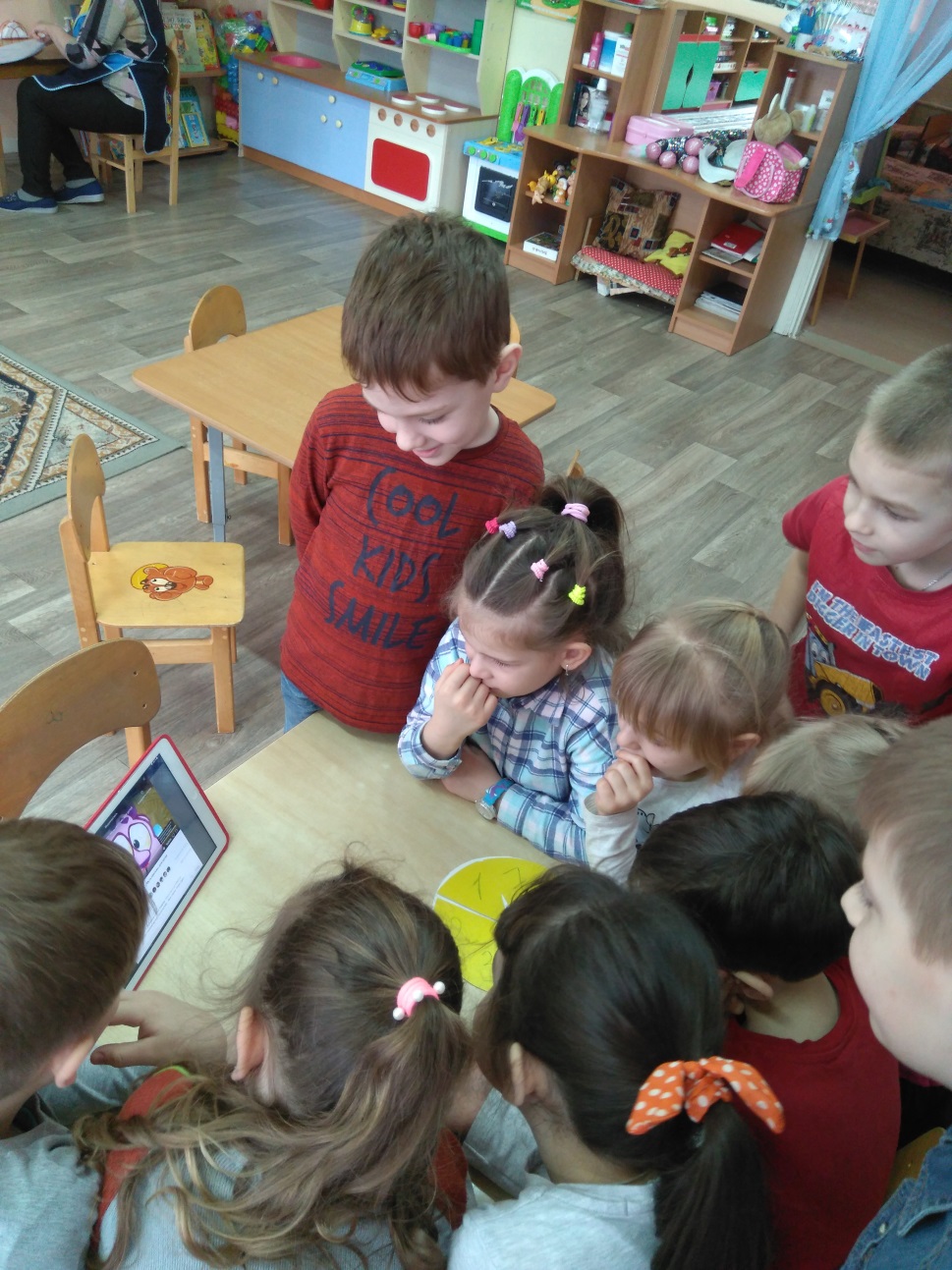 А сейчас мы с вами попытаемся попасть в древние времена и самостоятельно сделать такую куклу, Масленицу. Ведь по такому же принципу наши предки делали и обыкновенные куклы для игры детей (когда игрушек из магазина еще не было) и куклы-обереги, которые охраняли своих владельцев от всякого зла. Сжигать ее мы, конечно, не станем. Зато вы сможете подарить этих куколок своим близким или играть в них самостоятельно.Мастер-класс по изготовлению куклы из ниток. 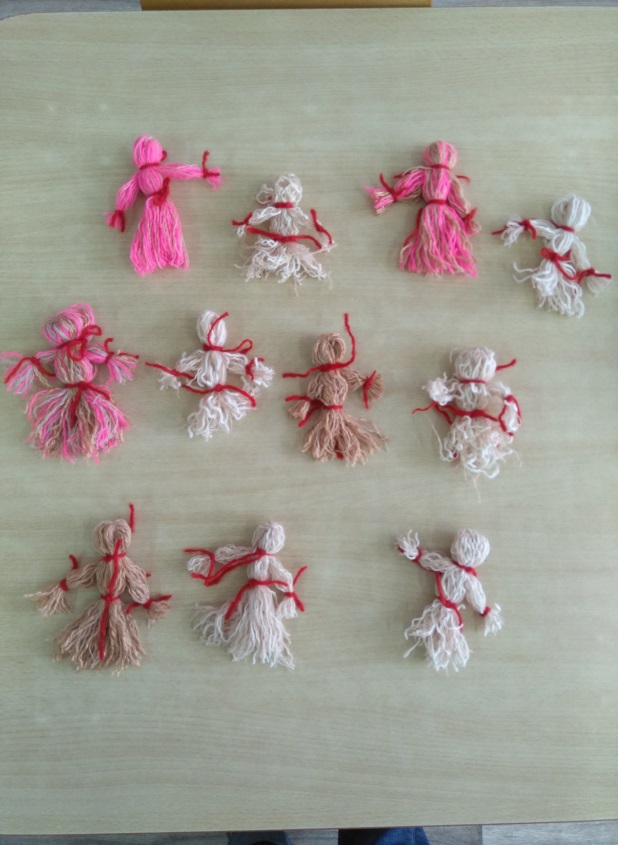 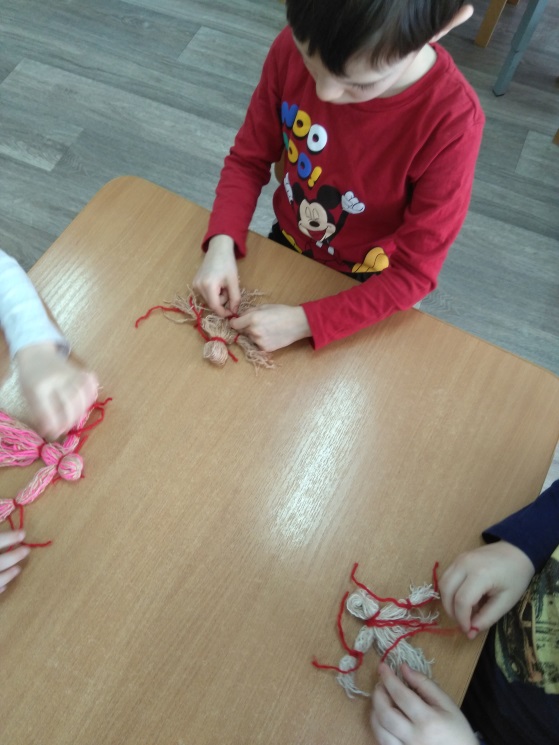 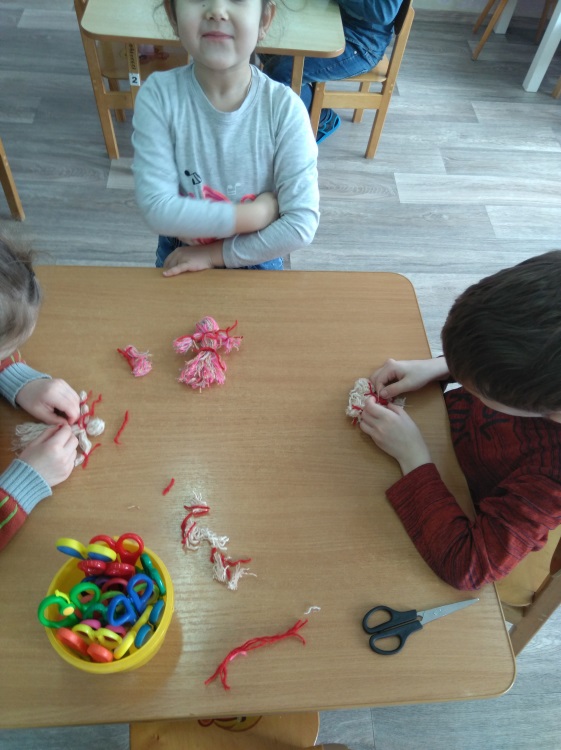 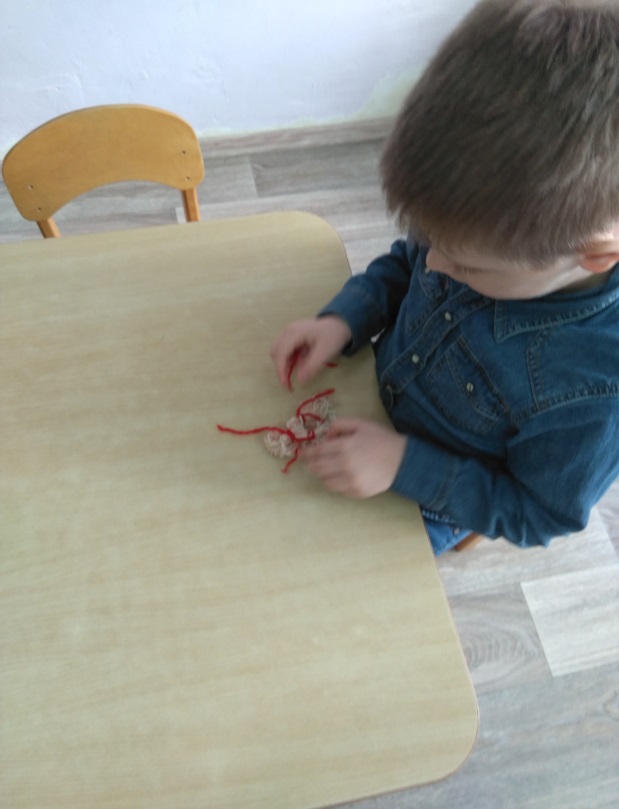 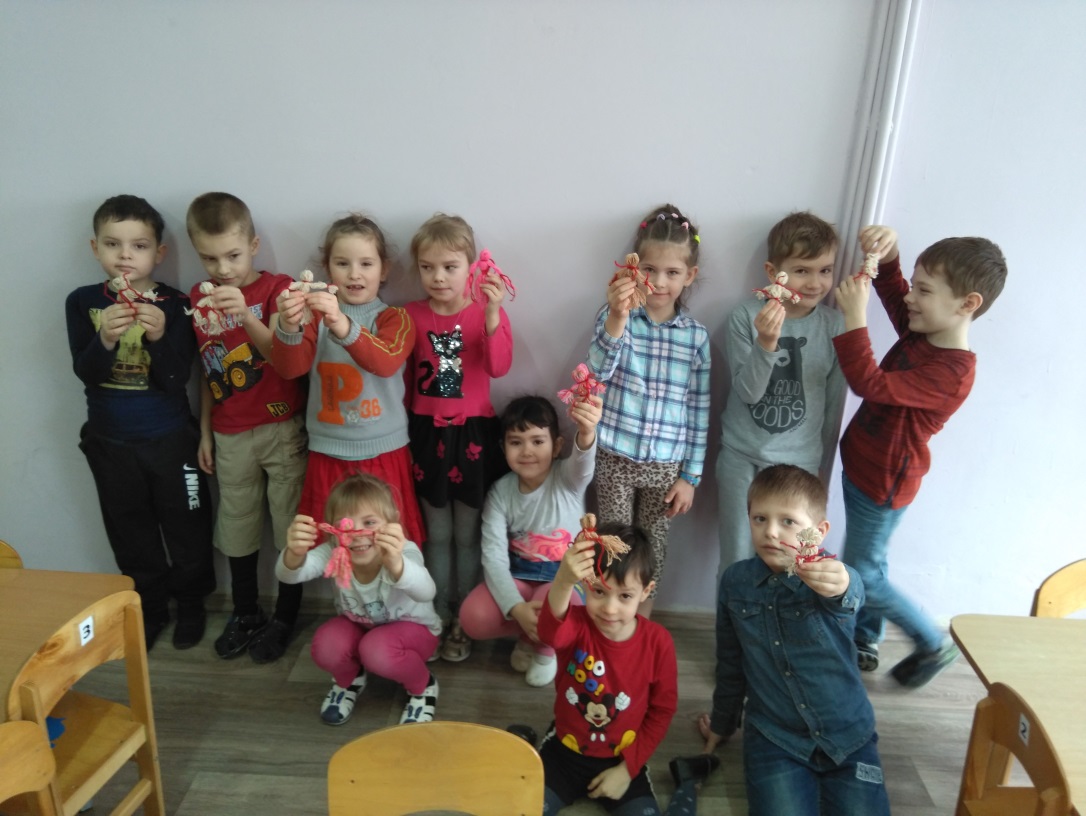 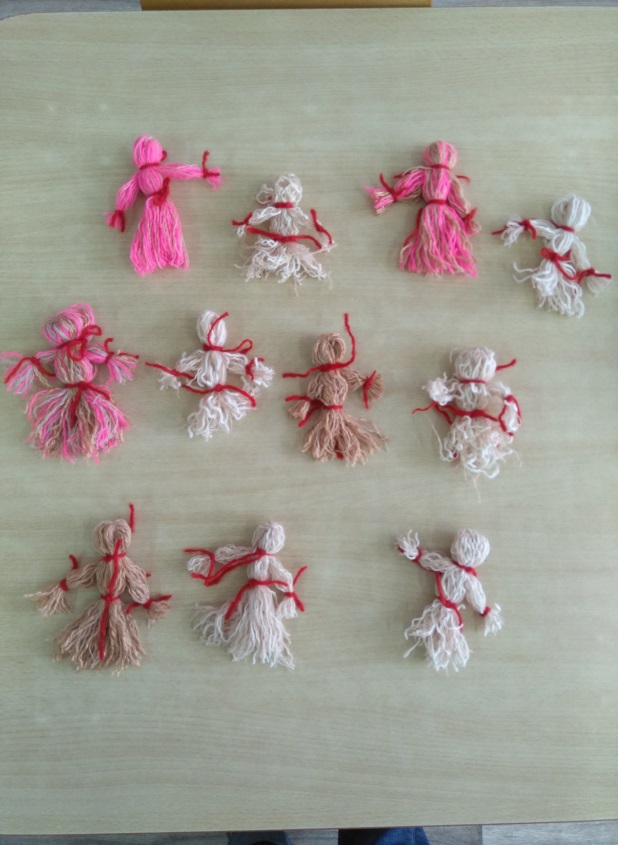 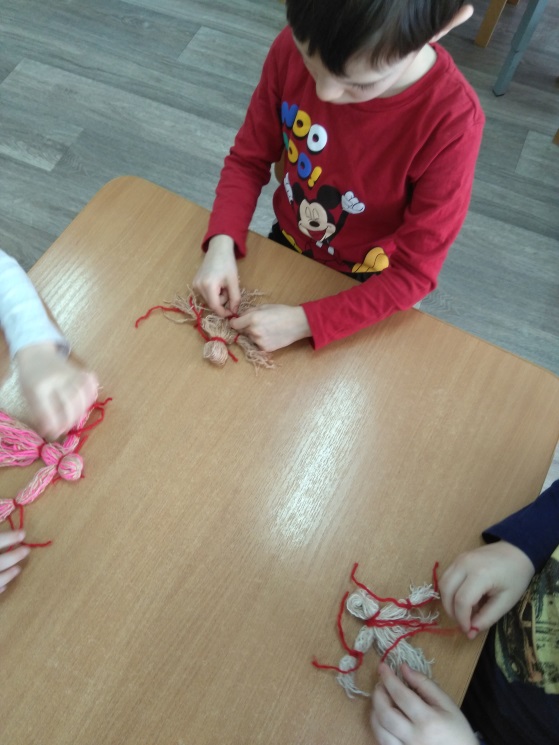 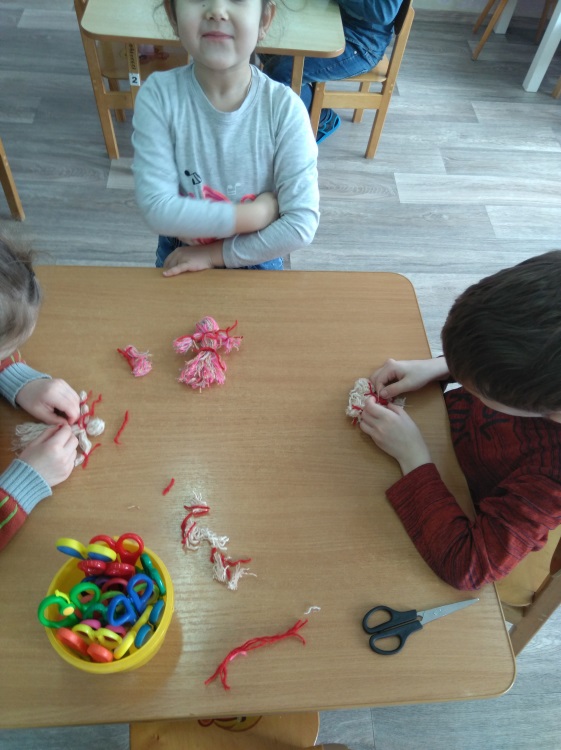 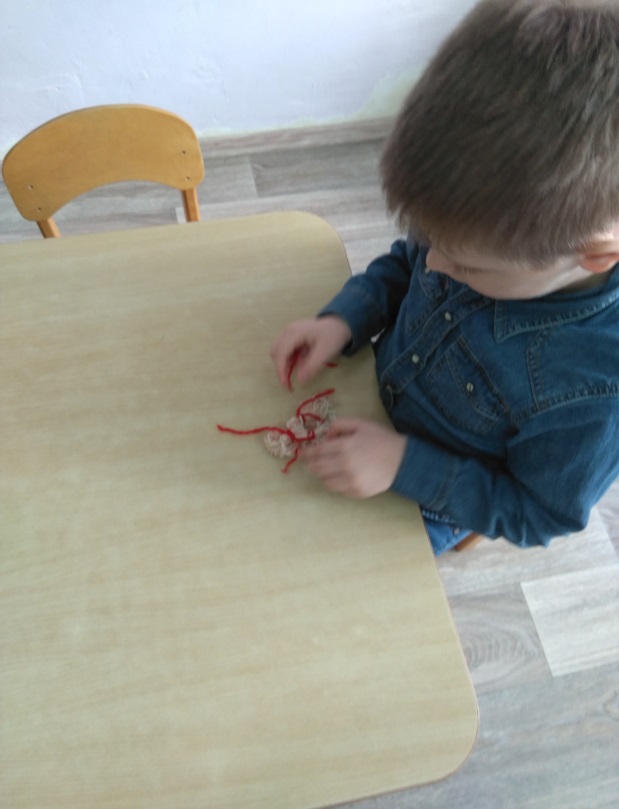 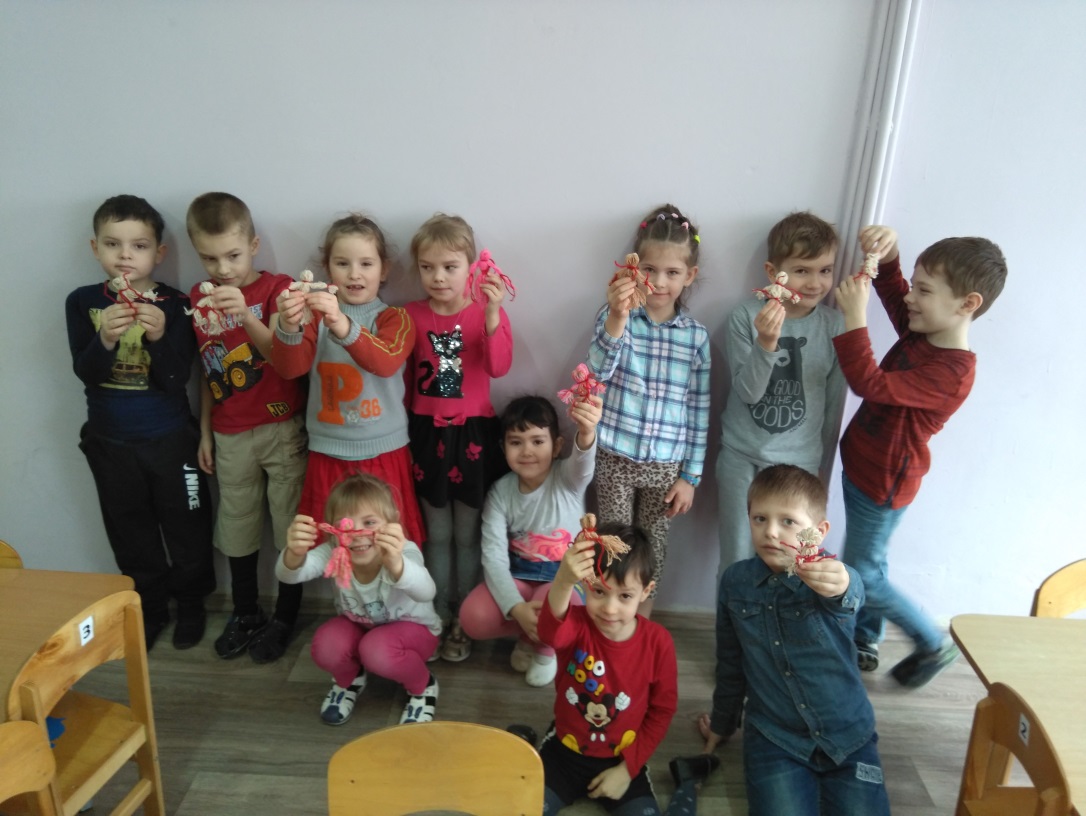 После проведенного занятия и мастер-класса дети забрали своих кукол. В этот же день они стали играть с куклами в группе. И еще несколько дней приносили их с собой в детский сад.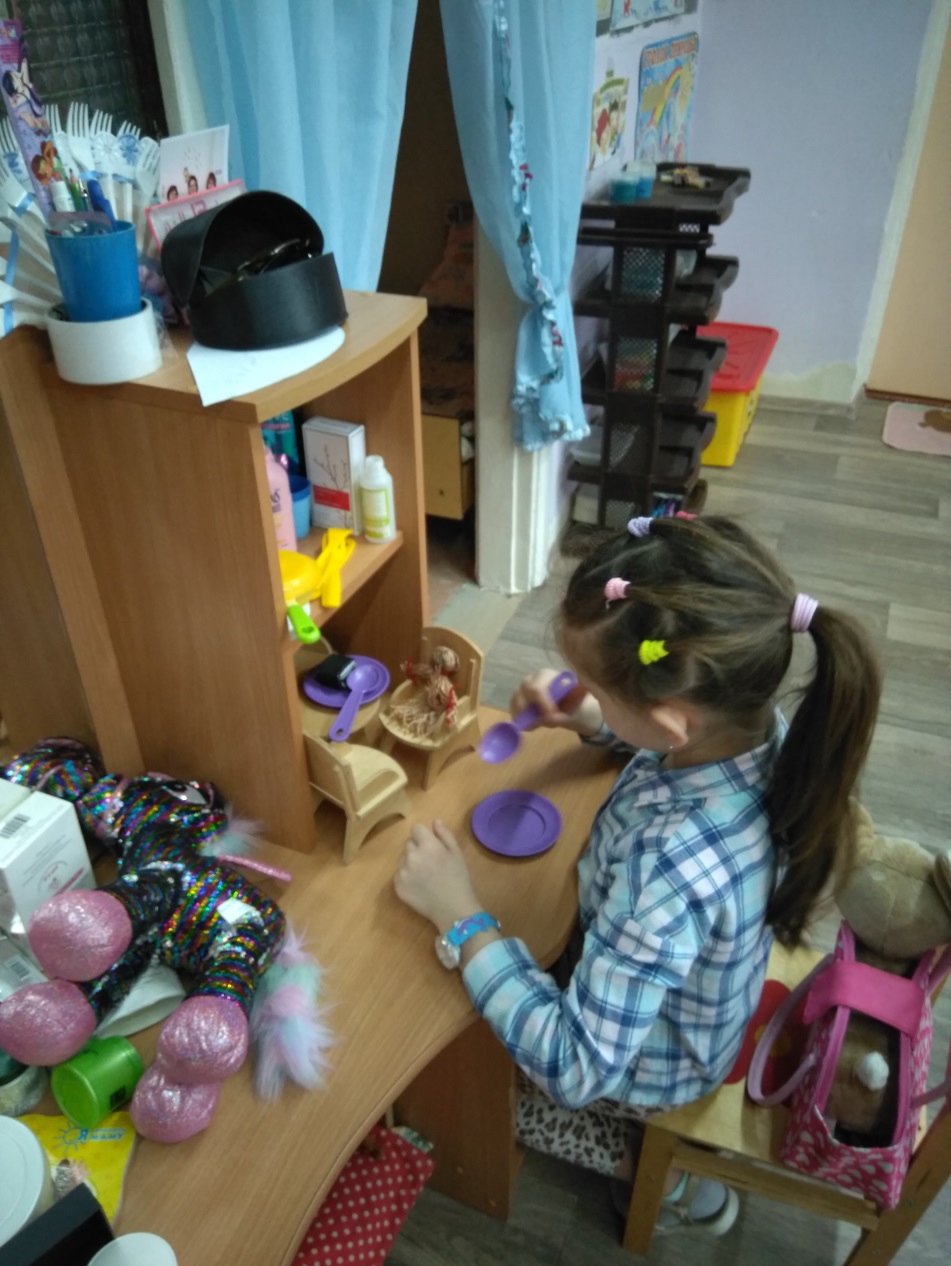 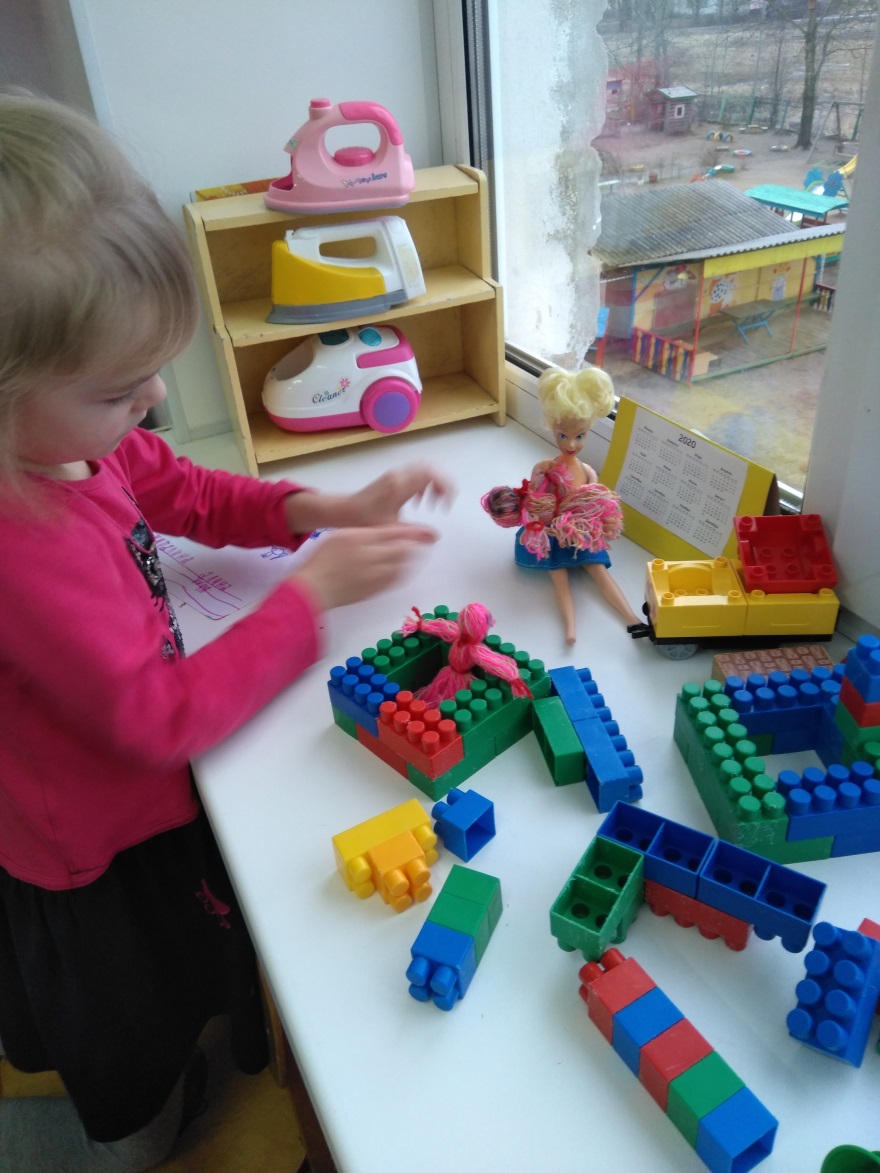 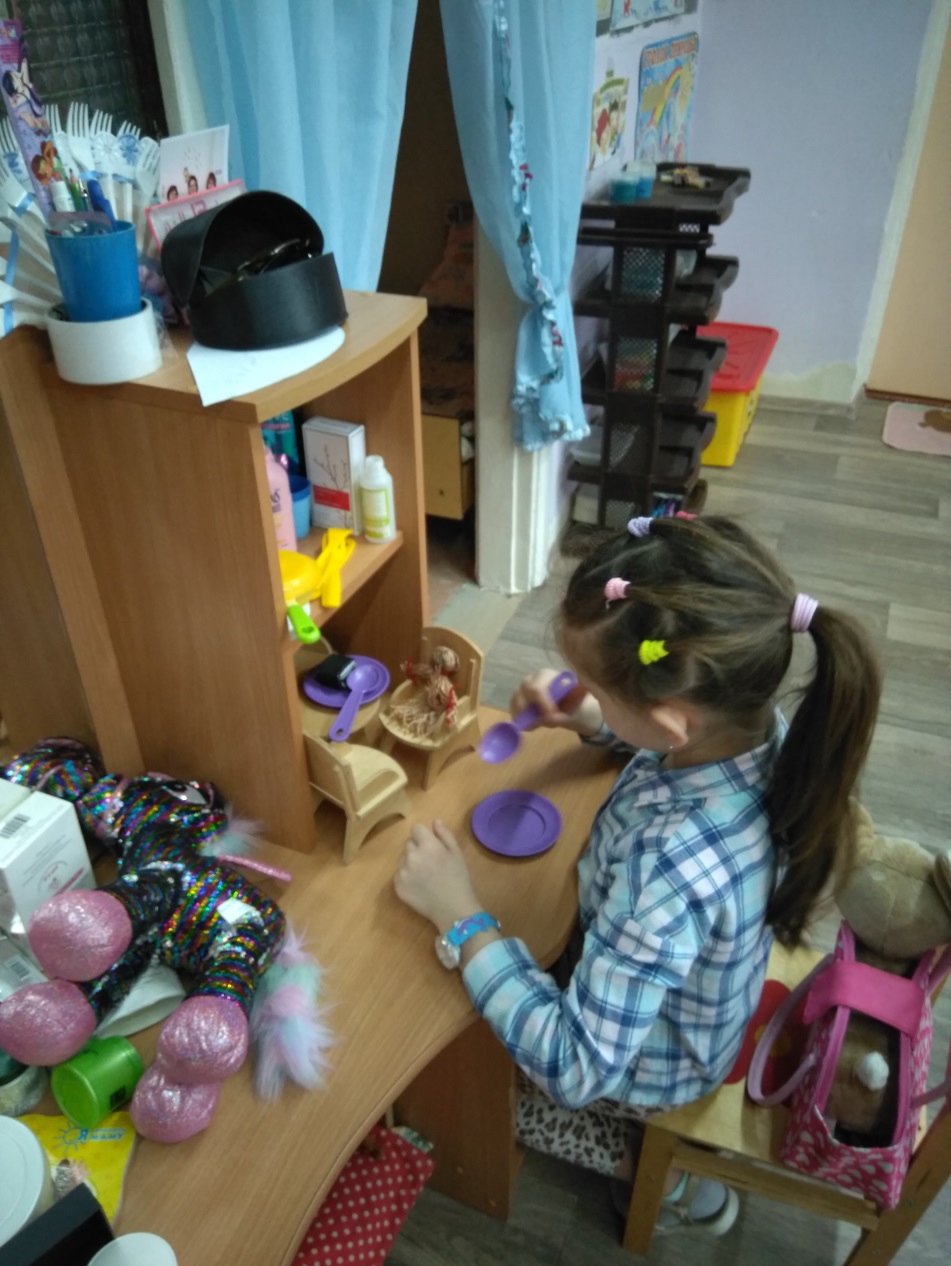 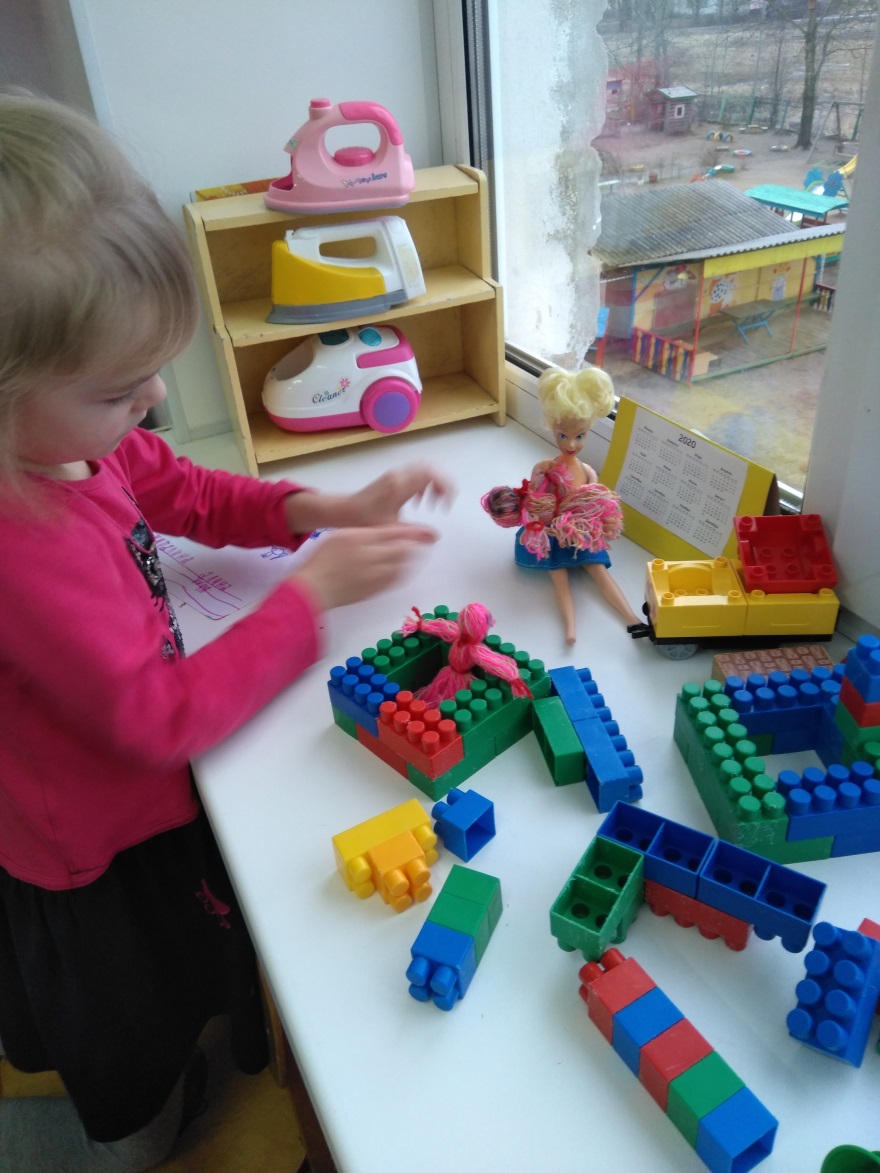 